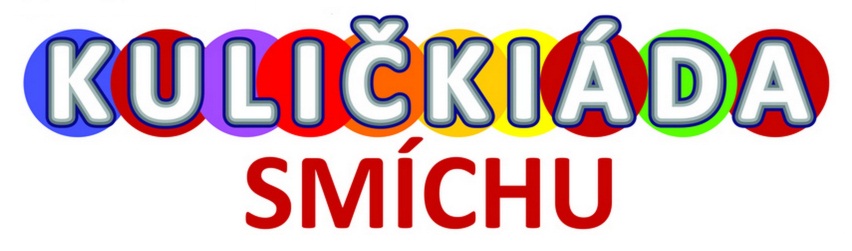 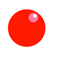 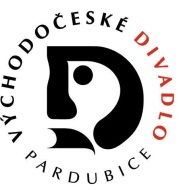 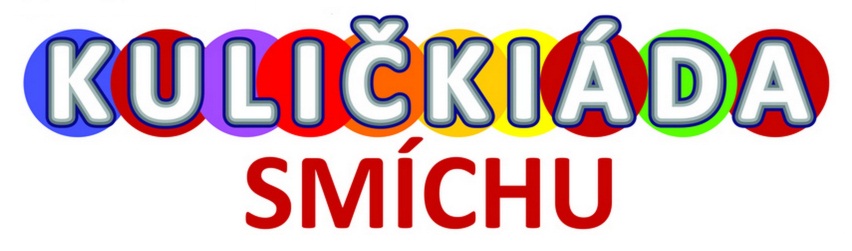 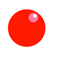 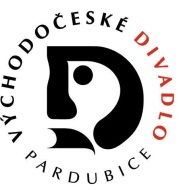 3. ROČNÍK24. února 2013 - Malá hala - ČEZ Aréna PardubicePřihláška kategorie      a  -  b  -  c    (zakroužkujte)KATEGORIE A – „PŘEDŠKOLÁCI“ (do 6 let)KATEGORIE B – „ŠKOLÁCI“ (7 – 15 let)KATEGORIE C – „DOSPĚLÁCI“ (16 – 100 let)Jméno, příjmení: …………………………………………………………………………………….………….............……………………………. (u dětí do 6 let také jméno doprovázející osoby)Telefon: …………………..…………………………………………………	E-mail: ……………………………………………………………………Adresa: ………………………………………..………………………………………………………………………………………………………………..Sportovní jméno: Zápis do soutěže: 	12:00 – 13:00Trénink: 		12:00 – 13:00Zahájení soutěže:	13:00Startovné: Kategorie A a B jsou od startovného osvobozeny.Kategorie C 10,- KčKategorie Družstva 20,- Kč V rámci startovného budou poskytnuty tyto služby:tréninkové kuličky – 3 kstréninková dráha – min. 10 minutspolečná fotografie v elektronické podoběPřihlášku si vytiskněte a vezměte s sebou, nebo odešlete na adresu: 		nebo pošlete na e-mail:Východočeské divadlo Pardubice						sekretariat@vcd.cz U Divadla 50531 62  PARDUBICEUPOZORNĚNÍ: Soutěž probíhá na kluzké ledové ploše, je nutno zachovat maximální opatrnost. Doporučujeme vhodnou obuv a pro děti ochrannou přilbu. Dětem do 6 let může být umožněn přístup pouze v doprovodu dospělé osoby.	………………………………………………………..	podpis hráče (doprovázející osoby)	Souhlasím se zpracováním osobních údajů.